PAŃSTWOWA SZKOŁA MUZYCZNA I STOPNIAw ŁAŃCUCIEŁAŃCUCKIE TOWARZYSTWO MUZYCZNE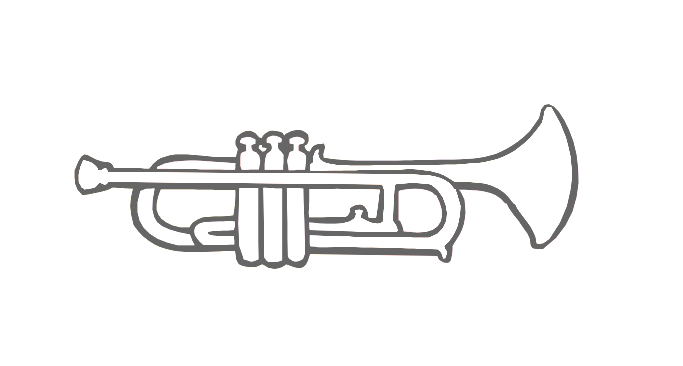 XIX Makroregionalny Konkurs Instrumentów Dętych Blaszanych
ŁAŃCUT, dnia 7 maja 2020 r.REGULAMIN1.Organizatorzy:Państwowa Szkoła Muzyczna I stopniaim. Teodora Leszetyckiego w ŁańcucieŁańcuckie Towarzystwo Muzyczne2. Cel konkursu:podnoszenie poziomu gry i kształcenia na instrumentach dętych blaszanych w szkołach muzycznych I st. makroregionu,popularyzacja instrumentów dętych blaszanych wśród dzieci i młodzieży,prezentacja dorobku artystycznego uczniów i nauczycieli,wymiana literatury i doświadczeń wśród nauczycieli.3. Warunki uczestnictwa:	W konkursie mogą uczestniczyć uczniowie państwowych, prywatnych 
i społecznych szkół muzycznych I st. klas instrumentów dętych blaszanych ( trąbka, róg, puzon, tuba, eufonium, sakshorn ).W XIX Makroregionalnym Konkursie Instrumentów Dętych Blaszanych mogą wystąpić wyłącznie uczniowie z województw: podkarpackie, lubelskie, świętokrzyskie, małopolskie oraz śląskie.Warunkiem przyjęcia zgłoszenia jest:- karta zgłoszenia (wypełniona czytelnie i podpisana)- dowód wpłaty wpisowego- zgoda rodziców lub opiekunów prawnych na przetwarzanie danych osobowych uczestnika konkursu, a w przypadku pełnoletniego uczestnika jego zgoda. 4. Termin i miejsce konkursu:- 7 maja 2020 r.- Państwowa Szkoła Muzyczna I st. im. T. Leszetyckiego w Łańcucie, ul. 3 Maja 195. Program konkursu:	Program powinien zawierać dwa utwory solowe z akompaniamentem 
o zróżnicowanym charakterze, w tym jeden obowiązkowy na pamięć dla wszystkich uczestników z podanego niżej programu. Kategoria I – urodzeni w roku 2007 i późniejTrąbkaUtwór obowiązkowy do wyboru, z pamięci:  - L. v.an Beethoven – Larghetto z 2 symfonii  - Friedrich von Flotow – Ah! So PureJeden utwór do wyboru, z nut:- R. M. Endresen – The Executant-  H. Vandercook – Cygnus- Ph. Sparke – Ragtime Marsch- M. A. Charpentier – Marche de TriomphePuzon Utwór obowiązkowy do wyboru na pamięć:- Tielman Susato (opr. Tomasz Stolarczyk) - Rondo e Saltarello- Hale Ascher VanderCook – EmeraldDrugi utwór dowolnyŁączny czas trwania utworów do 5 minKategoria II – urodzeni do 2006 rokuTrąbkaUtwór obowiązkowy do wyboru, z pamięci:-  F. Haendel – Sonata F - G. F. Haendel – Aria con variazioni (temat, wariacja 1, 3)Jeden utwór do wyboru, z nut:- H. W. Davies – Carnival of Venice- Zh. Metallidi – Concerto, cz. 1- L. Hintze – Cavatina- J. Ed. Barat – OrientalePuzon Utwór obowiązkowy do wyboru na pamięć:- Wolfgang Amadeus Mozart - Minuetto (obowiązuje tylko pierwsza powtórka i da capo al fine) - Clair W. Johson - Monophonic MuralDrugi utwór dowolnyTuba kat I i II program dowolny. 1 utwór na pamięć Waltornia  kat I i II program dowolny. 1 utwór na pamięćCzas prezentacji do 6-8 min.Jeden utwór należy wykonać z pamięciUczestnicy przyjeżdżają z własnym akompaniatorem na koszt szkoły delegującej nauczycieli i uczniów.6. Jury konkursu:prof. Stanisław Dziewior – AM Katowice – trąbka, prof. Zdzisław Stolarczyk – AM Kraków – puzon, mgr Józef Nawojski – trąbka. 7. Zgłoszenia należy przesłać na adres:Państwowa Szkoła Muzyczna I stopnia w Łańcucie im. Teodora Leszetyckiego37-100 Łańcut, ul. 3-go Maja 19tel. 17  225 31 92   sekretariat@psmlancut.plw terminie do dnia 15 kwietnia 2020 r. (karta zgłoszenia w załączeniu).8. Wpisowe w wysokości 80 zł od uczestnika należy wpłacić do dnia  15.04.2020.Zgłoszenia uczestników bez potwierdzenia wpłaty, nie będą brane pod uwagę.Konto do wpłaty:Łańcuckie Towarzystwo Muzyczne 37-100 Łańcut, ul. 3 Maja 19Nr konta 85 1240 2643 1111 0000 3782 3186*W przypadku rezygnacji ucznia wpisowe nie podlega zwrotowi.9. Laureaci poprzedniego konkursu ( I miejsce ) nie mogą występować w tej samej kategorii wiekowej.10. Szczegółowy harmonogram konkursu zostanie udostępniony na stronie www.psmlancut.pl11. Laureaci konkursu otrzymają nagrody rzeczowe oraz wystąpią w koncercie laureatów. Pozostali wykonawcy otrzymają pamiątkowe dyplomy uczestnictwa.12. Werdykt jury jest ostateczny.13. Wszelkich informacji udziela sekretariat PSM I st. w Łańcucie tel.  17 225 31 9214. Adres strony internetowej: www.psmlancut.pl	   e-mail: sekretariat@psmlancut.plKARTA ZGŁOSZENIA uczestnika XIX Makroregionalnego Konkursu Instrumentów Dętych Blaszanych Łańcut, dnia 7 maja 2020 r. Nazwisko i imię		………………………….......………………………Instrument	  	 …………………………Rok urodzenia ….........………………… kategoria……………………Nazwa szkoły ……………………………………………………...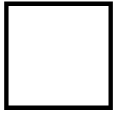 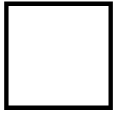 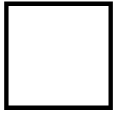 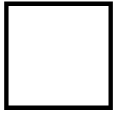 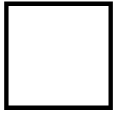 Adres szkoły:  kod                                 mi  miejscowość………………………………..…….ulica………………………………………………………………...……nr telefonu………….…………………../fax…………………………………..adres e mail ……………………………………………………………………..Imię i nazwisko nauczyciela		…………………………….....…………Imię i nazwisko akompaniatora		………………………………………...Program konkursu: ...………………………………………………………………………………………………………………………………………………………….…………………………………..…… ……………………………………………………………………………………………………………………………       				…………………………                        data                                                                                                                           pieczątka i podpis Dyrektora SzkołyProsimy o czytelnie wypełnienie drukowanymi literami lub pismem komputerowym.      